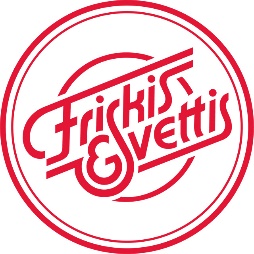 Minnesanteckningar för Friskis&Svettis EskilstunaStyrelsemöte nr 1 verksamhetsåret 2020.___________________________________________________________________Plats: 	SveaplanDatum: 	23 januari 2020Tid: 	17:00-20:00  Ledamöter:			NärvarandeKent Sedin, Ordförande		XAnki Roth v.ordförande		XErik Österberg			XTua Larsson Manelius		X
Jarno Pikkarainen		-Leif Lundborg, suppleant		XSusanne Room, suppleant		XPernilla Sjöberg, adjungerad		XIvar Lejbrink, lekmannarevisor	X___________________________________________________________________ Mötets öppnandeOrdförande, Kent, förklarade mötet öppnat.  Godkännande av dagordningDagordning godkändes.Val av justerareAnki valdes att jämte ordförande justera protokolletFöregående protokollFöregående protokoll gicks igenom. Det noterades att Anki inte följer med på Riskstämman. Protokollet lades till handlingarna.ValberedningenMarie från valberedning stämde av läget med styrelsen och berättade om deras arbete.Ekonomirapport	Bokslutsarbete	Bokslutet är så gott som färdigt. Resultatet ser bra ut.	Underskrifter av resultatet gjordesLokalrapport3:an+isolering spin+städförrådPlaneringen går bra. Det återstår att kontakta Husar & Wigholm och hyresvärden. Verksamhetsrapport	GUIF event 14/3 + eventuellt samarbete med GUIFs damlagVår förening kommer vara matchvärdar för dammatchen den 14:e mars och närvara under övriga matchen den dagen.Eventuellt samarbete gällande damlagets fysträning diskuteras.	Det är mycket att göra i januari.	Keijos sjukskrivning belastar en del av personalen extra.	Problem med ventilationen i spinningsalen. Åtgärdandet har dragit ut på tidenRIKS	Nationella träningskortetFrån 20/1 säljs ”Svergiekortet”. Till att börja med är det manuell hantering. Kommer att stegvis vidareutvecklas.	ÅrsstämmaBåt och hotell är bokat.	Utbildning funktionärerTua kontrollerar vad det finns för utbildningar styrelse och personal.Övriga frågor	ÅrsmötesförberedelserFörberedelserna inför årsmötet, som äger rum 25/3 kl 18:00,går planenligt.	Kent kontaktar Anita Wretling om att vara ordförande.	Mejl från medlemPernilla stämde av svaret på mailet med styrelsen.	Barnkonventionen som lag	En krisplan ska tas fram för hantering av brott mot den.	Styrelsen beslutar att Seniorklubben ska köpa in stolar. 20st á 620 kr Nästa möte	27/21 2020 kl 17:00.	Mötets avslutande	Kent avslutade mötet och tackade för visat intresse..